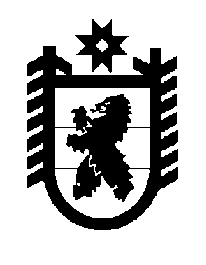 Российская Федерация Республика Карелия    ПРАВИТЕЛЬСТВО РЕСПУБЛИКИ КАРЕЛИЯПОСТАНОВЛЕНИЕот 12 мая 2016 года № 173-Пг. Петрозаводск О внесении изменений в постановление Правительства Республики Карелия от 16 февраля 2009 года № 28-ППравительство Республики Карелия п о с т а н о в л я е т:Внести в постановление Правительства Республики Карелия 
от 16 февраля 2009 года № 28-П «О разграничении имущества, находящегося в муниципальной собственности Муезерского муниципального района» (Собрание законодательства Республики Карелия, 2015, № 10, ст. 1966) следующие изменения:1. Пункт 155 приложения № 5 изложить в следующей редакции:2. Пункт 422 приложения № 6 изложить в следующей редакции:           Глава Республики  Карелия                       			      	        А.П. Худилайнен«155.Здание Дома культуры пос. Волома, 
ул. 23 Съезда, д. 1а1990 год ввода, общая площадь 1616,4 кв. м».«422.Здание Дома культуры № 1пос. Суккозеро, ул. Гористая, д. 1вдвухэтажное, деревянное, 1958 год ввода, общая площадь 424 кв. м».